MondayTuesdayWednesdayThursdayFriday1.  Bring in your favourite book2.  Lets create our own story books.4.  Today we will be making our own Yorkshire Puddings for British Yorkshire Pudding Day!6.  Children’s Mental Health Week.  Let’s talk about our feelings.7.  Lets explore salt painting.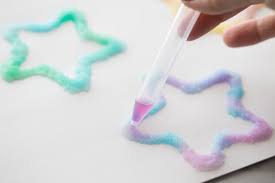 9.  National Pizza Day!Lets make pizzas.10.  We shall be doing mindful yoga.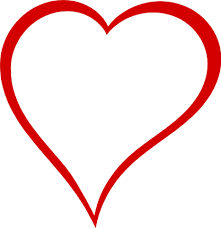 14.  Valentines Day!15.  We will be baking jam tarts. 16.  School seadiness skill - put our own coats on.17.  Random Acts of Kindness Day.20.  National Love Your Pet Day.  Bring pictures of your pets into nursery to share with your friends.21.  Pancake Day!  Let’s make our own pancakes.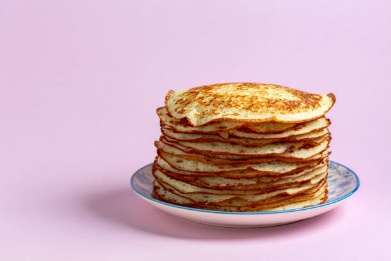 23.  Lets go on a shape hunt.24.  Lets do dough disco.27. International Polar Bear Day.  We will be learning all about Polar Bears.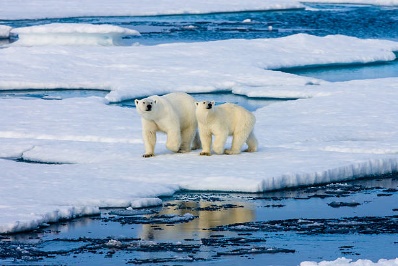 